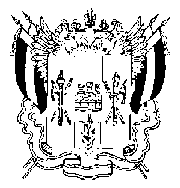 ТЕРРИТОРИАЛЬНАЯ ИЗБИРАТЕЛЬНАЯ КОМИССИЯГ. ТАГАНРОГАПОСТАНОВЛЕНИЕ31 мая  2017г.									         №  38-4г. ТаганрогО перечне первичных финансовых документов, прилагаемых к итоговому финансовому отчету кандидатов в депутаты Городской Думы города Таганрога.В соответствии с частью 4 статьи 53 Областного закона от 12.05.2016 года № 525–ЗС «О выборах  и референдумах в Ростовской области» Территориальная избирательная комиссия города ТаганрогаПОСТАНОВЛЯЕТ:1. Утвердить «Перечень первичных финансовых документов, прилагаемых к  итоговому финансовому отчету кандидатов в депутаты Городской Думы города Таганрога» (прилагается). 2. Признать утратившим силу постановление территориальной избирательной комиссии города Таганрога от 14.07.2014г № 111-16 «О перечне первичных финансовых документов, прилагаемых к итоговому финансовому отчету кандидатов в депутаты Городской Думы города Таганрога шестого созыва».3. Разместить настоящее постановление на официальном сайте Территориальной избирательной комиссии города Таганрога в информационно-телекоммуникационной сети «Интернет».Председатель комиссии						М.А. ДмитриевСекретарь комиссии							Т.А. ТокареваПриложение к постановлению 
ТИК г. Таганрогаот  31 мая 2017   № 38-4Перечень первичных финансовых документов, прилагаемых к итоговому финансовому отчету кандидата в депутаты Городской Думы города ТаганрогаВыписки филиала ПАО «Сбербанка России» по специальному избирательному счету соответствующего избирательного фонда;Распоряжение о переводе добровольных пожертвований граждан, юридических лиц; Распоряжения о переводе собственных средств кандидатов; Распоряжения о переводе средств, выделенных кандидату выдвинувшим его избирательным объединением;Распоряжения о переводе денежных средств в качестве  возвратов неиспользованных средств соответствующего избирательного фонда;договоры на выполнение работ (оказание услуг);накладные на получение  товаров;акты о выполнении работ;расходные и приходные кассовые ордера;чеки контрольно-кассовых машин.Секретарь комиссии						Т.А. Токарева